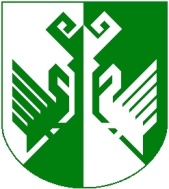 от 16 июня 2021 года № 266Об утверждении перечня видов муниципального контроля и органов местного самоуправления, уполномоченных на их осуществлениеВ соответствии с Федеральными законами от 6 октября 2003 года № 131-ФЗ "Об общих принципах организации местного самоуправления в Российской Федерации", от 26 декабря 2008 года № 294-ФЗ "О защите прав юридических лиц и индивидуальных предпринимателей при осуществлении государственного контроля (надзора) и муниципального контроля", решением Собрания депутатов Сернурского муниципального района Республики Марий Эл от 02 июня 2021 года № 197 «Об утверждении Положения о видах муниципального контроля, осуществляемых на территории Сернурского муниципального района Республики Марий Эл», администрация Сернурского муниципального района постановляет:1. Утвердить прилагаемый Перечень видов муниципального контроля и органов местного самоуправления, уполномоченных на их осуществление согласно приложению.2. Настоящее постановление вступает в силу после его обнародования.3. Контроль за исполнением настоящего постановления возложить на заместителя главы администрации по экономическому развитию территории, руководителя отдела экономики Волкову Т.М.Исп. Росляков В.И.(83633) 9-71-42СОГЛАСОВАНО:Приложениек постановлению администрацииСернурского муниципального районаот 16.06.2021 г. № 266Переченьвидов муниципального контроля и органов местного самоуправления, уполномоченных на их осуществление_____________ШЕРНУРМУНИЦИПАЛЬНЫЙ РАЙОНЫНАДМИНИСТРАЦИЙЖЕАДМИНИСТРАЦИЯ СЕРНУРСКОГО МУНИЦИПАЛЬНОГОРАЙОНАПУНЧАЛПОСТАНОВЛЕНИЕГлава администрацииСернурскогомуниципального районаА.В. КугергинЗаместитель главы администрации по экономическому развитию территории, руководитель отдела экономикиВолкова Т.М.16.06.2021 г.Руководитель отдела организационно правовой работы и кадровАнтонов А.С.16.06.2021 г.№ п/пВид муниципального контроля Наименование органа местного самоуправления, уполномоченного на осуществление муниципального контроляНормативный правовой акт Российской Федерации, Республики Марий Эл, муниципальный правовой акт Сернурского муниципального района, регулирующий соответствующий вид муниципального контроля12341Муниципальный земельный контроль за использованием земель на территории Сернурского муниципального районаОтдел по управлению муниципальным имуществом и земельными ресурсами администрации Сернурского муниципального района"Земельный кодекс Российской Федерации" от 25.10.2001 г. № 136-ФЗ,Постановление Правительства Республики Марий Эл от 22.05.2015 г. № 291 "О порядке осуществления муниципального земельного контроля в Республике Марий Эл";Постановление администрации Сернурского муниципального района от 15.04.2021 г. № 162 «Об утверждении административного регламента по осуществлению муниципального земельного контроля за использованием земель на территории Сернурского муниципального района». 2Муниципальный контроль за обеспечением сохранности автомобильных дорог местного значения вне границ населенных пунктов в границах Сернурского муниципального района Республики Марий ЭлОтдел ГОЧС, архитектуры и экологической безопасности администрации Сернурского муниципального районаФедеральный закон от 08.11.2007 г. № 257-ФЗ "Об автомобильных дорогах и о дорожной деятельности в Российской Федерации и о внесении изменений в отдельные законодательные акты Российской Федерации";Федеральный закон от 26.12.2008 г. № 294-ФЗ "О защите прав юридических лиц и индивидуальных предпринимателей при осуществлении государственного контроля (надзора) и муниципального контроля"; Постановление администрации Сернурского муниципального района от 11.06.2021 г. № 258 «Об утверждении порядка осуществления муниципального контроля за обеспечением сохранности автомобильных дорог местного значения вне границ населенных пунктов в границах Сернурского муниципального района Республики Марий Эл»;Постановление администрации Сернурского муниципального района от 11.06.2021 г. № 259 «Об утверждении административного регламента исполнения муниципальной функции по проведению проверок при осуществлении муниципального контроля за обеспечением сохранности автомобильных дорог местного значения вне границ населенных пунктов в границах Сернурского муниципального района Республики Марий Эл».3Муниципальный контроль за использованием и охраной недр при добыче общераспространенных полезных ископаемых, а также при строительстве подземных сооружений, не связанных с добычей полезных ископаемых на территории Сернуского муниципального районаОтдел ГОЧС, архитектуры и экологической безопасности администрации Сернурского муниципального районаФедеральный закон от 21.02.1992 г. № 2395-1 "О недрах";Постановление администрации Сернурского муниципального района от 11.06.2021 г. № 260 «Об утверждении Положения по осуществлению муниципального контроля за использованием охраной недр при добыче общераспространённых полезных ископаемых, а также при строительстве подземных сооружений, не связанных с добычей полезных ископаемых на территории Сернурского муниципального района Республики Марий Эл»;Постановление администрации Сернурского муниципального района от 17.03.2020 г. № 79 «Об утверждении административного регламента осуществления муниципального контроля за использованием и охраной недр при добыче общераспространенных полезных ископаемых, а также при строительстве подземных сооружений, не связанных с добычей полезных ископаемых, на территории Сернурского муниципального района».